Bishop Michael’s Season of Welcome:Pilgrimage along parts of the Two Saints Way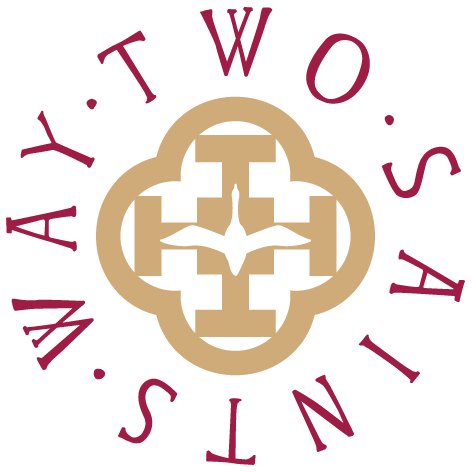 (Last Updated 5 Sept 2016)Wednesday 21st September – Stoke to StoneThursday 22nd September – Stone to StaffordFriday 23rd September – Stafford to LichfieldYou are welcome to join the walk and there is no need to bookPlease bring your own provisions with you and arrange your own transportThere is a schedule to keep to and evening meetings for Bishop Michael so please be aware of the need to maintain a steady pacePlease note that as there is not enough time to do all of the Two Saints Way from Stafford to Lichfield on Friday, it will be in two parts with a morning walk of 4.5 miles from Stafford to Milford and an afternoon walk of 6 miles from Gentleshaw to Lichfield. If you plan to come for the day you would need to arrange transport across Cannock Chase.For further enquiries before the pilgrimage please ring David Pott on 07932 790525 and during the pilgrimage ring Sally Smith on 07962 025659TimeEvent09:00Morning prayer at Stoke Minster09:20Walk from Stoke to Trentham – 3.5 miles11:15Refreshments at St Mary’s Trentham11:45Walk from Trentham to Tittensor – 3 miles13:15Lunch at St Luke’s Tittensor14:30Walk from Tittensor to Stone – 5 miles16:45Arrive St Michael & St Wulfad StoneTimeEvent09:00Morning prayer Priory House Stone09:20Walk from Stone to St Saviour’s Aston to Burston – 1.5 miles10:15Walk from Aston to St Rufin’s Burston - 2.5 miles11:15Refreshments at Burston11:45Walk from Burston to Hopton – 3 miles13:30Lunch at Hopton14:45Walk from Hopton to Stafford – 3 miles16:30Arrive at St Mary’s StaffordTimeEvent08:00Morning prayer at St Chad’s Stafford08:20Walk from Stafford to St Thomas Priory – 2 miles09:45Morning refreshments at St Thomas Priory10:15Walk from St Thomas Priory to Milford – 2.5 miles11:45Arrive at Milford Common then drive across Cannock Chase12:15Arrive at Christ Church Gentleshaw and lunch13:15Walk from Gentleshaw to Farewell – 3 miles14:45Refreshments at St Bartholomew’s Farewell15:15Walk from Farewell to Lichfield – 3 miles17:00Arrive at St Chad’s Lichfield